STEM MINDS & 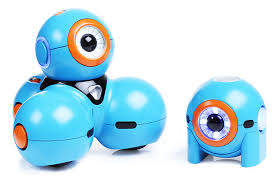 ST MARY CESROBOTICS 101WINTER 2019STEM MINDS™ is pleased to propose a 12 WEEK ROBOTICS 101 PROGRAM every TUESDAY from 12:00 – 1:00 from JANUARY 22 to APRIL 16 at ST MARY CESPreparing kids for their future in the digital world is easy with Robotics 101! Take your coding skills to the next level as you explore awesome coding apps and learn to program the Beebot and Dash n Dot robots! Participants will work with their peers as they participate in problem-solving challenges, games, and activities all designed for our youngest learners. Don’t have any experience with robotics? That’s okay! Robotics 101 is a great way to get started! Get ready for your next steps into the world of robotics!To register, please visit Location: St Mary CESWhen: TuesdaysStart Date: Tuesday January 22End Date: Tuesday April 16Time: 12:00 – 1:00 pmCost: $190 + HSTGrades: K-2*No class March 12Maximum class size: 24 students (first come first served registration)*please note that a minimum of 10 students is required to run the program. STEM MINDS reserves the right to cancel a program and provide a full refund to registrants in the event of insufficient enrolment.Session Descriptions - BeginnerSession Descriptions - BeginnerSession 1Introduction to Coding: Algorithms & PseudocodingSession 2Sequence Part 1 Session 3Sequence Part 2Session 4Conditions Part 1Session 5Conditions Part 2 Session 6Loops Part 1 Session 7Loops Part 2Session 8Functions Part 1Session 9Functions Part 2Session 10Ultimate Coding ChallengeSession 11Final Project PrepSession 12Final ProjectSession Descriptions - IntermediateSession Descriptions - IntermediateSession 1Programming Review & Advanced PseudocodingSession 2Advanced Coding with LightbotSession 3Intro to Dash n Dot: Path Part 1Session 4Path Part 2Session 5Movement & DriveSession 6Control: Loops and Wait Part 1Session 7Control: Loops and Wait Part 2 Session 8Look Session 9LightsSession 10SoundsSession 11Final Challenge PrepSession 12Final Challenge